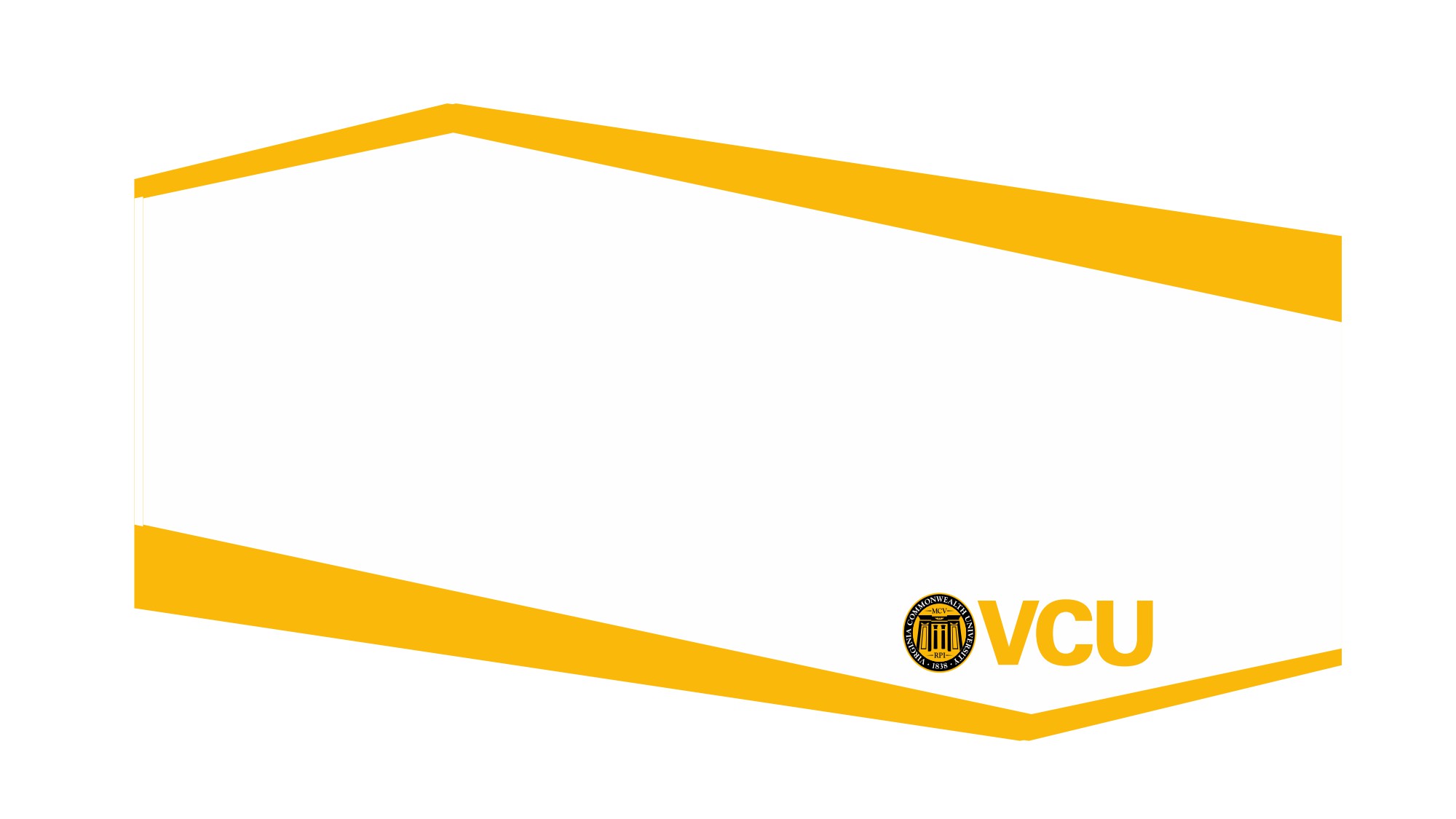 Salary Encumbrances Banner Finance University Controller’s Office Important Items to Remember • Salary encumbrances do not encumber for hourly employees, including student 
	workers and work study. • Salary encumbrance is calculated up to the end of fiscal year or contract date, whichever is earlier.  Multi-year encumbering for grants is not functioning properly. • The process will run after each payday, so any PHAREDS done after payroll will not be 
	recognized until the next time the job is submitted (see schedule on page three). • Payroll in Banner Finance will now post after the process runs, not just twice a month. • A salary encumbrance report is being created for the Reporting Center. • Direct any additional questions to the Banner Helpdesk at (804) 828- 0388. VCU Controller's Office Banner Finance Posting Schedule 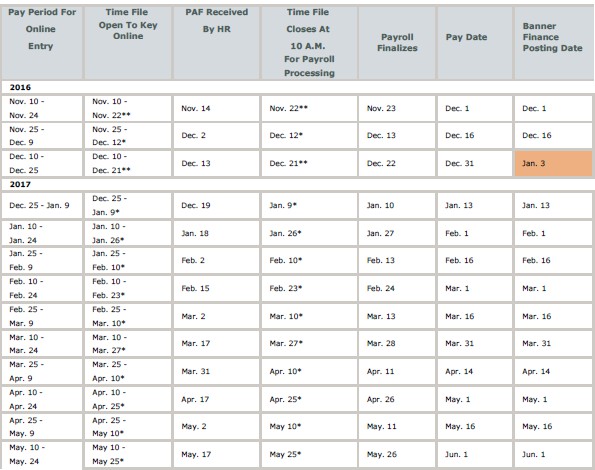 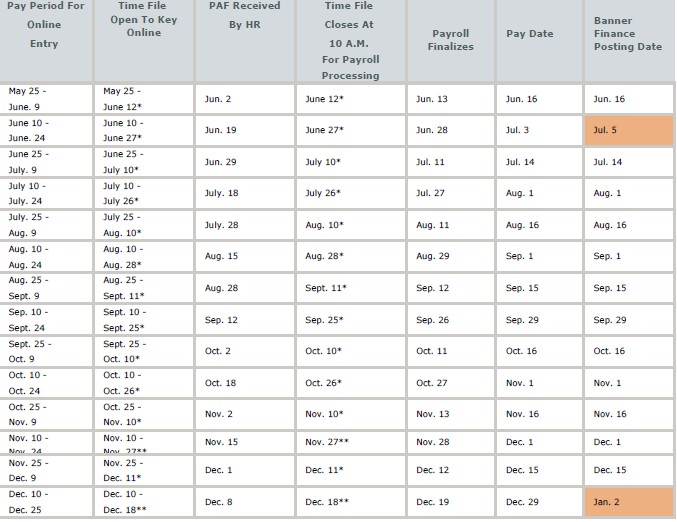 Banner HR Forms NBIJLHS and NHIDIST will show the salary/fringe encumbrance in the below fields. NBIJLHS 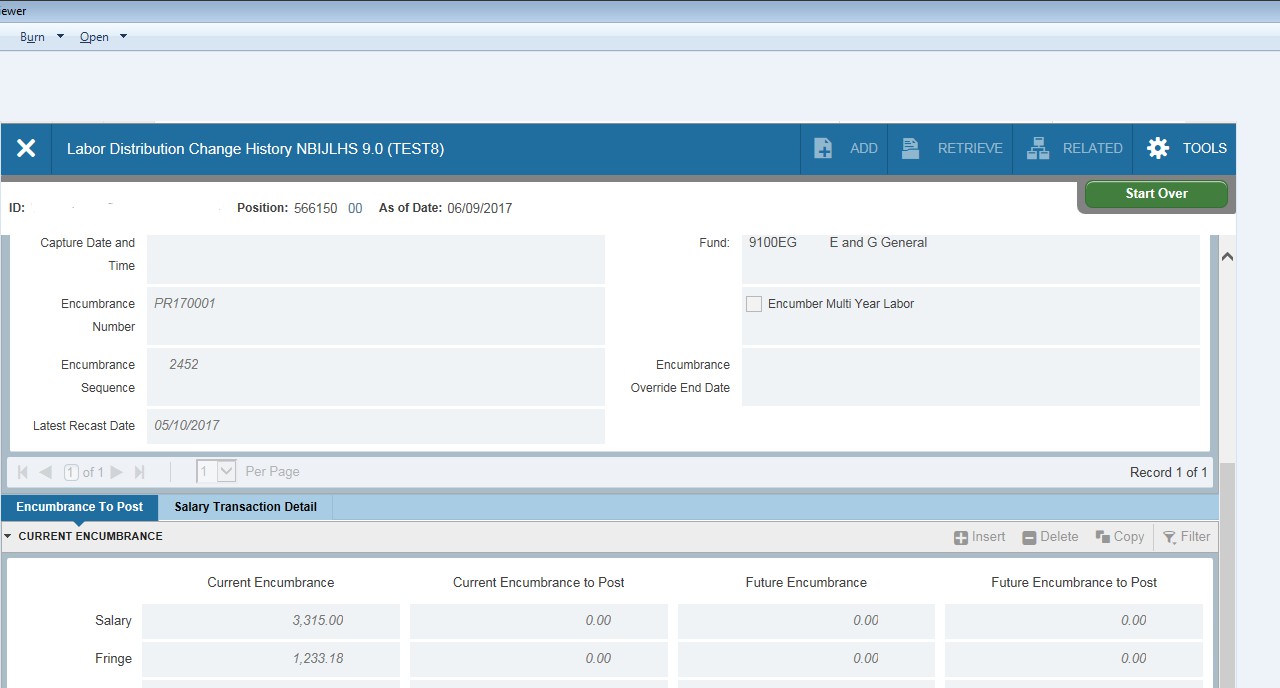 NHIDIST 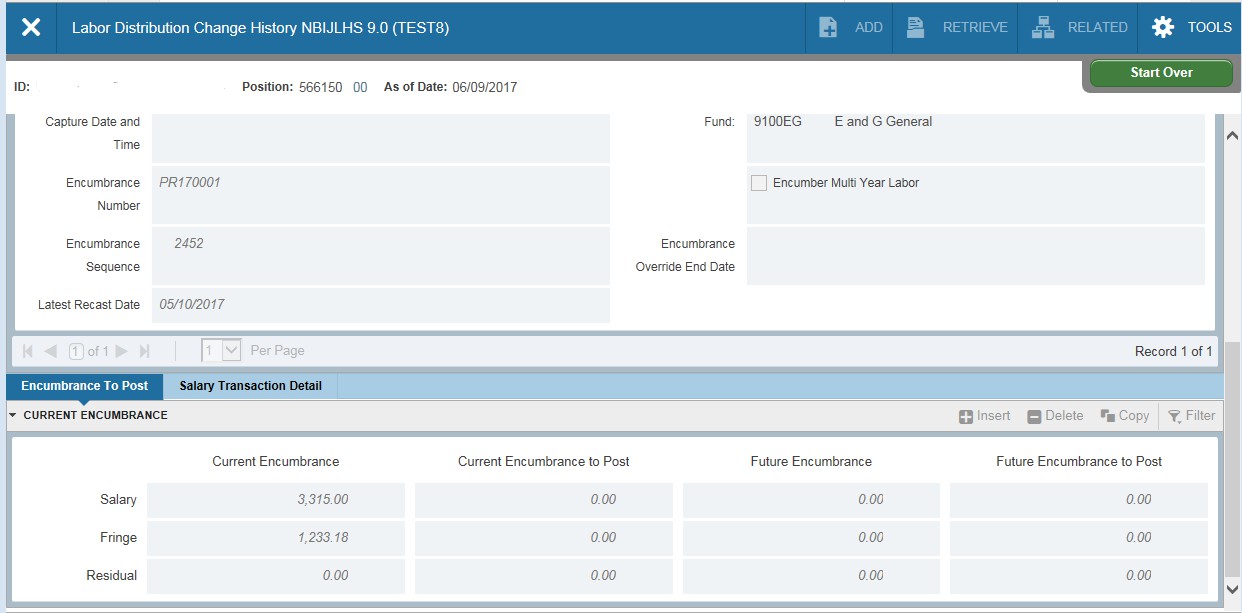 VCU Controller's Office FGIBDSR 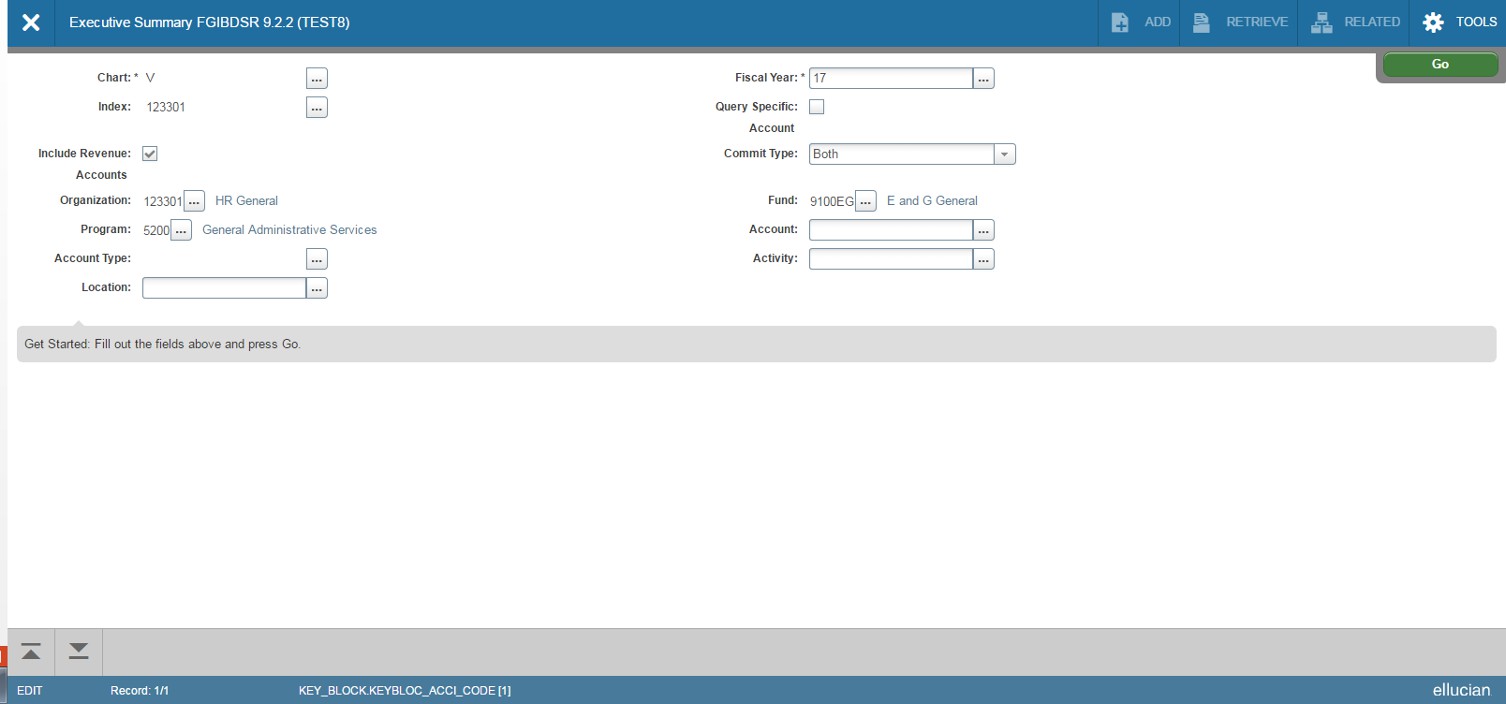 VCU Controller's Office FGIBDSR 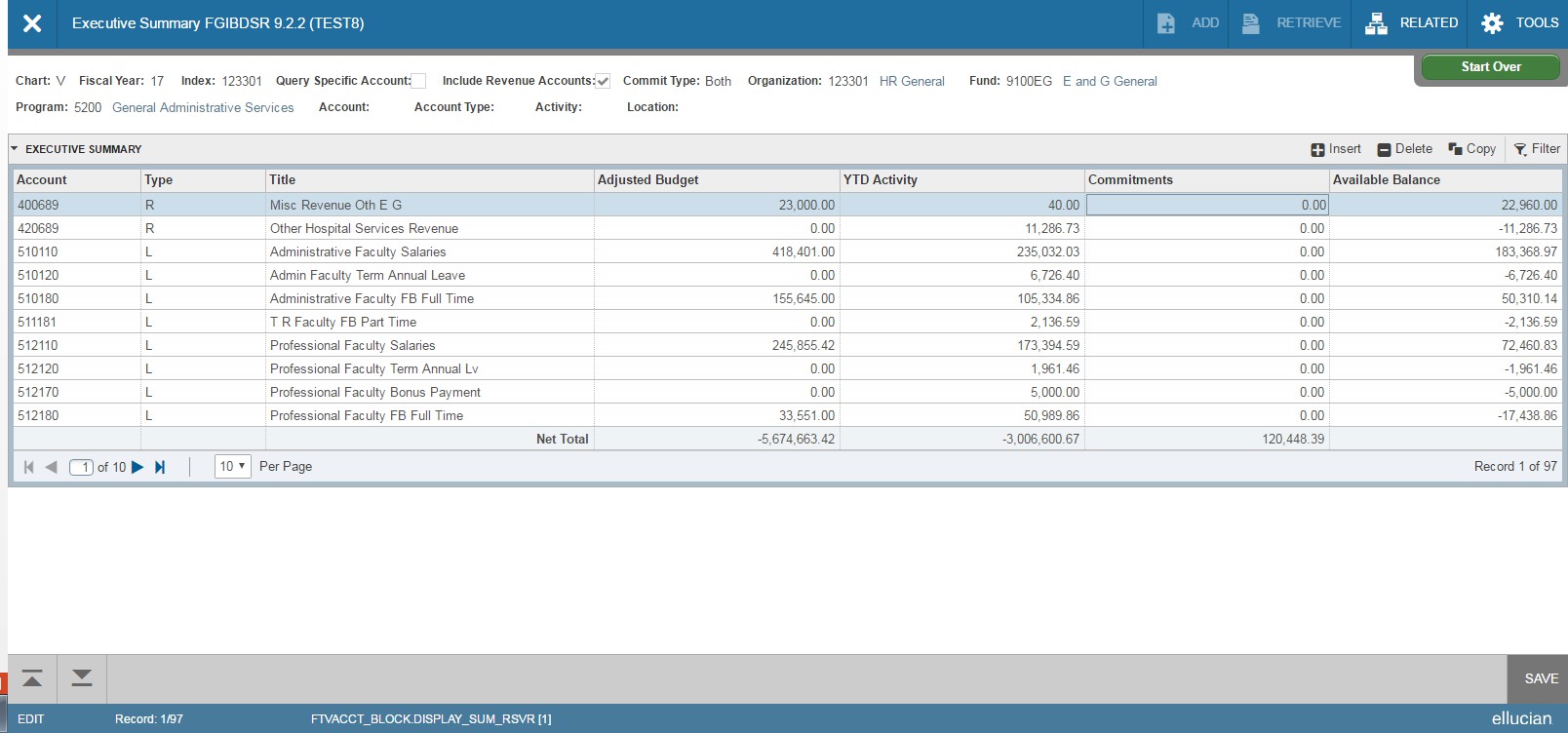 On Banner Finance Form FGIBDSR, the salary/Fringe commitments appear in the Commitments Column. VCU Controller's OfficeFGITRND 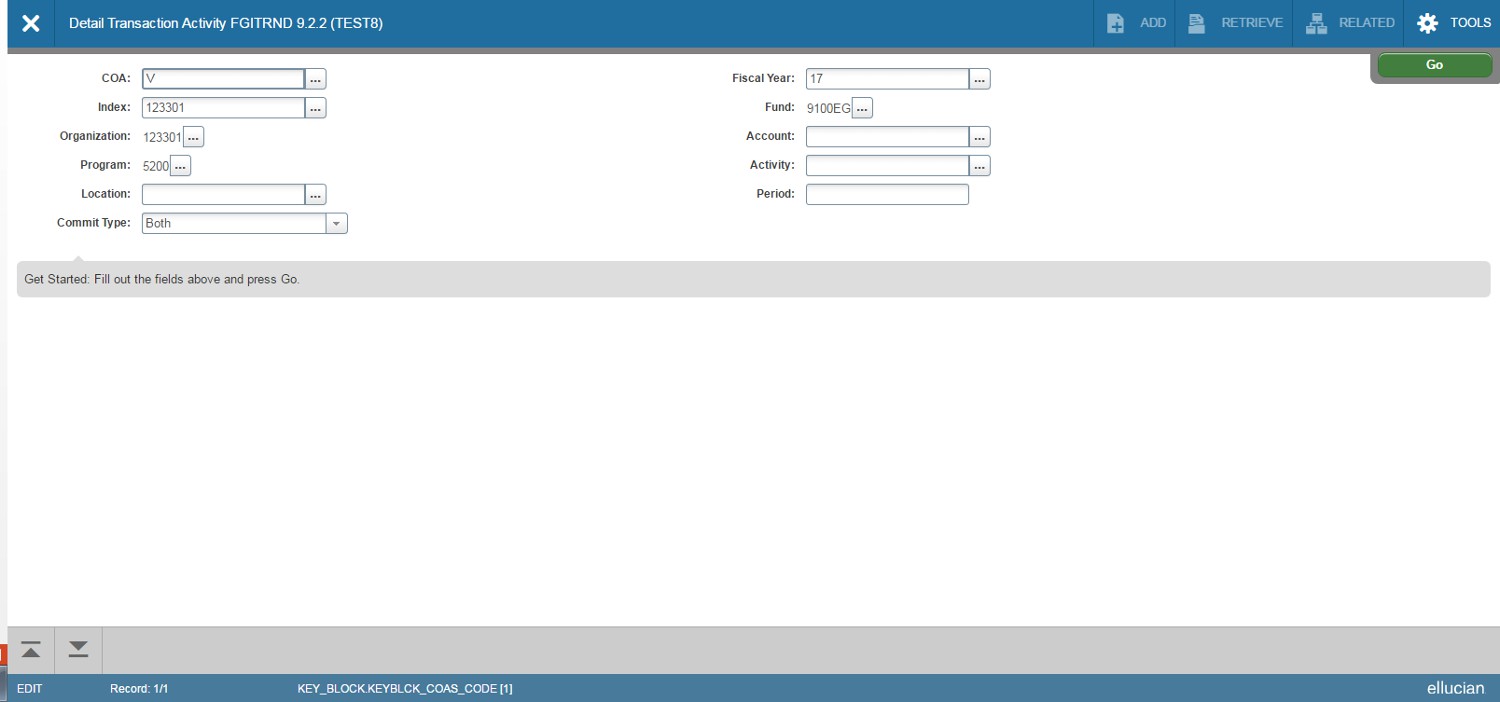 VCU Controller's Office FGITRND 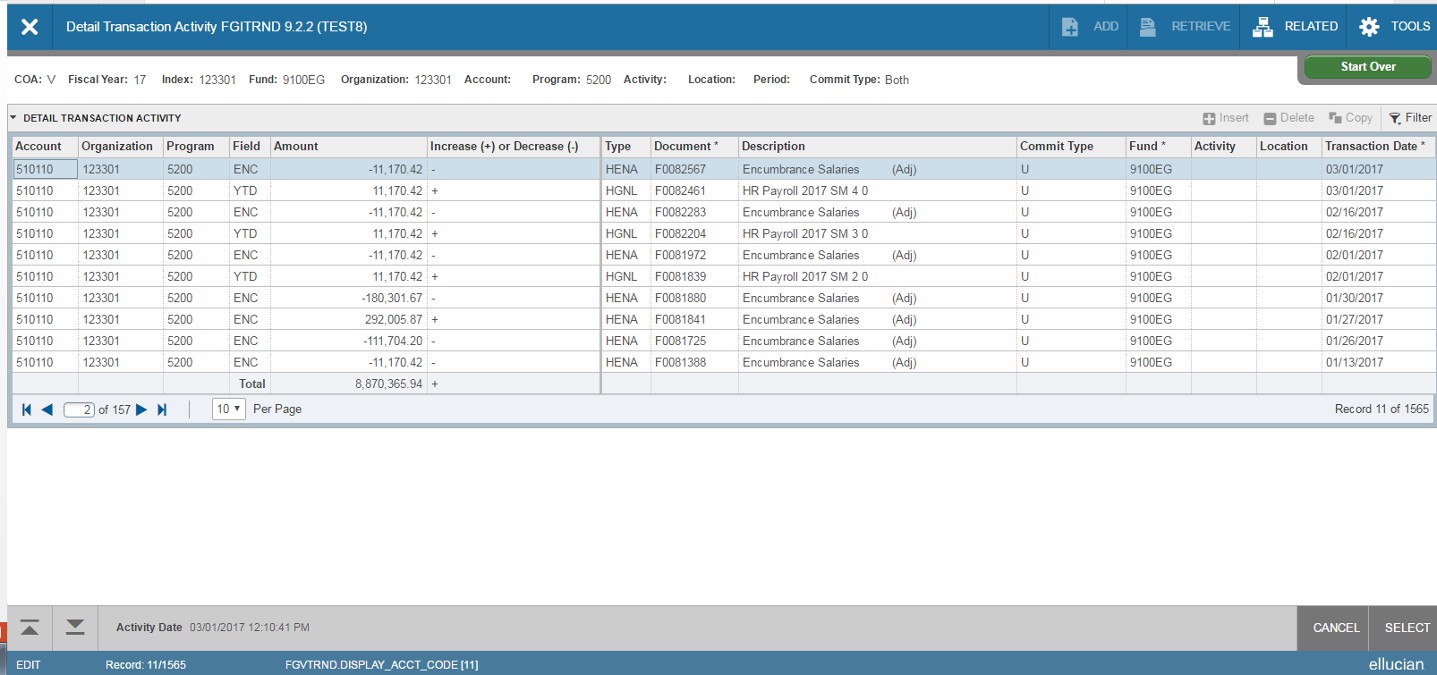 Banner Finance Form FGITRND shows the detail for the salary encumbrance entries. VCU Controller's Office 